Kính gửi:  Quý Cổ đông Công tyCông ty Cổ phần Dịch vụ Hạ tầng mạng (địa chỉ giao dịch: Tầng 11, tòa nhà Kim Khí Thăng Long, số 1, Lương Yên, p. Bạch Đằng, q. Hai Bà Trưng, Hà Nội; Giấy chứng nhận ĐKKD số: 0101985025 do Sở Kế hoạch và Đầu tư Hà Nội cấp thay đổi lần 7 ngày 11 tháng  6 năm 2015) trân trọng thông báo và kính mời Quý cổ đông tham dự Đại hội đồng cổ đông (ĐHĐCĐ) thường niên năm 2015 của Công ty, cụ thể như sau: 1.      Thời gian: Từ 08h30’ ngày 14 tháng 8 năm 2015.2.      Địa điểm: Tầng 11, tòa nhà Kim Khí Thăng Long, số 1, Lương Yên, p. Bạch Đằng, q. Hai Bà Trưng, Hà Nội.3.      Nội dung: Đại hội đồng cổ đông sẽ xem xét, thông qua các nội dung sau:-         Báo cáo của Hội đồng quản trị Công ty;-         Kết quả sản xuất kinh doanh năm 2014; Kế hoạch sản xuất kinh doanh năm 2015;-         Báo cáo của Ban Kiểm soát Công ty;-         Báo cáo tài chính năm 2014 của Công ty đã được kiểm toán; Phương án phân phối lợi nhuận năm 2014;-         Báo cáo quyết toán thù lao của Hội đồng quản trị /Ban Kiểm soát năm 2014; Dự kiến phương án trả thù lao Hội đồng quản trị /Ban Kiểm soát năm 2015;-         Tờ trình về việc lựa chọn đơn vị kiểm toán báo cáo tài chính năm 2015;-         Các nội dung khác thuộc thẩm quyền của Đại hội đồng cổ đông thường niên.4.      Điều kiện tham dự Đại hội: Tất cả các cổ đông sở hữu cổ phần của Công ty theo danh sách cổ đông chốt ngày 10 tháng 4 năm 2015 do Trung tâm Lưu ký Chứng khoán Việt Nam công bố; hoặc những người được ủy quyền tham dự hợp lệ theo mẫu quy định gửi kèm theo thông báo này.5.      Cổ đông hoặc người được ủy quyền đến dự Đại hội cần mang theo các giấy tờ sau:5.1.            Đối với cá nhân:-         Giấy chứng minh nhân dân hoặc Hộ chiếu;-         Thông báo mời họp (bản gốc).Trường hợp cổ đông ủy quyền cho người khác tham dự Đại hội, người được ủy quyền cần mang theo Giấy chứng minh nhân dân hoặc Hộ chiếu, Thông báo mời họp (bản gốc) và Giấy ủy quyền (bản gốc) theo đúng mẫu gửi kèm thông báo này 5.2.            Đối với tổ chức:-         Bản sao công chứng Giấy chứng nhận Đăng ký kinh doanh;-         Giấy chứng minh nhân dân hoặc Hộ chiếu của người đại diện theo pháp luật và Thông báo mời họp (bản gốc).Trường hợp cổ đông ủy quyền cho người khác tham dự Đại hội, người được ủy quyền cần mang theo Giấy chứng minh nhân dân hoặc Hộ chiếu, Thông báo mời họp (bản gốc), bản sao công chứng Giấy chứng nhận Đăng ký kinh doanh và Giấy ủy quyền (bản gốc) theo đúng mẫu gửi kèm thông báo này.6.      Biểu quyết từ xa: Cổ đông không trực tiếp tham dự Đại hội và hoặc không ủy quyền cho người khác tham dự Đại hội, nếu có yêu cầu thực hiện quyền biểu quyết từ xa, đề nghị liên hệ với Công ty trước ngày 11 tháng 4 năm 2015 để được hướng dẫn thực hiện thủ tục biểu quyết từ xa.7.      Các tài liệu gửi kèm theo thông báo:-            Mẫu Giấy xác nhận tham dự hoặc ủy quyền tham dự ĐHĐCĐ thường niên năm 2015;-         Các tài liệu khác của Đại hội: Kính đề nghị Quý cổ đông tải về từ website của Công ty tại địa chỉ: http://www.nisco.vn; Trường hợp không tải được, đề nghị Quý cổ đông liên hệ để nhận tài liệu trực tiếp từ Công ty.8.      Đăng ký xác nhận tham dự họp ĐHĐCĐ: Để thuận tiện cho công tác tổ chức Đại hội, đề nghị Quý Cổ đông đăng ký xác nhận tham dự họp ĐHĐCĐ trước ngày 12 tháng 8 năm 2015. Quý Cổ đông gửi Giấy xác nhận tham dự hoặc ủy quyền tham dự ĐHĐCĐ thường niên 2015 (gửi kèm theo thông báo này) về Công ty hoặc gửi Fax, theo địa chỉ của Ban liên lạc cổ đông.Quý cổ đông cần hỗ trợ hay bất kỳ thắc mắc nào đề nghị liên hệ:Ban liên lạc cổ đông - Công ty Cổ phần Dịch vụ Hạ tầng mạng-         Tầng 11, tòa nhà Kim Khí Thăng Long, số 1, Lương Yên, p. Bạch Đằng, q. Hai Bà Trưng, Hà Nội;-         Số điện thoại:  04.37854291/  ext: 0        	 -         Fax: 04.37854265; 04.39729999Thông báo này thay cho giấy mời!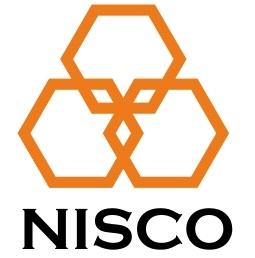 